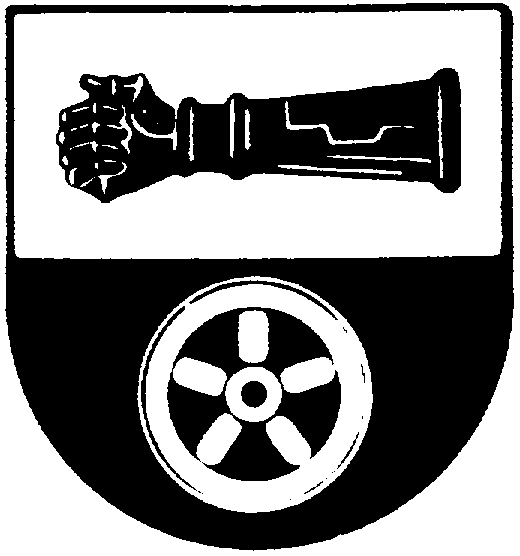 Bürgermeisteramt JagsthausenFrau Dörner Hauptstraße 374249 Jagsthausen Anmeldung, Ummeldung und Abmeldung Schulkindbetreuung - alle Angebote -   Erziehungsberechtigte/er:  Name, Vorname:             _______________________________________________Anschrift:		        _______________________________________________                   		        _______________________________________________Tel.-Nr. / Email-Adresse: ________________________________________________(bitte beides angeben zur leichteren Kontaktaufnahme)Zur umstehenden Betreuungsform melde ich mein Kind Name, Vorname:  ____________________________________________________Klasse: _____________Geburtsdatum:   ______________________________________________________Aufnahme am:  ______________________________________________________Änderung ab: _______________________________________________________Abmeldung zum: _____________________________________________________Betreuungsmöglichkeiten:   Flexible Nachmittagsbetreuung Schulkind Ganztag:
 
Gewünschte Betreuungstage ankreuzen. Falls eine Ferienbetreuung angeboten wird ist diese für die Kinder, die im Ganztag angemeldet sind kostenfrei. Alle anderen Kinder können für 10,-€ pro Tag aufgenommen werden, so lange Plätze frei sind.Betreuung Verlässliche GrundschuleSchulstunde (in der Zeit vor Beginn 2. Schulstunde)6.   Schulstunde (nach der 5. Schulstunde bis 13.45 Uhr) Monatsverfahren (40,00 €/Monat – Oktober bis Juli eines Schuljahres) Couponverfahren (3,00 € je Teilnahme d.h. morgens und mittags wird mit        Coupon abgerechnet)Wird von der Gemeinde in Rechnung gestellt, sobald ein Couponblatt voll ist oder vor Weihnachten und zu Beginn der Sommerferien.Die Buchung des Mittagstisches erfolgt derzeit über einen externen Anbieter und wird für Kinder in der Ganztagsbetreuung empfohlen.Busanbindung kann nicht gewährleistet werden.Verbindliche Unterschrift der Eltern für die Anmeldung, Ummeldung bzw. Abmeldung des oben genannten Kindes. Die Anmeldung gilt grundsätzlich für das ganze Schuljahr. Die Anmeldung von Erstklässlern sollte für das erste Schuljahr spätestens zum 31.3. erfolgen. Ein Wechsel innerhalb der Betreuungsangebote ist auch zum Halbjahr (31.1.) möglich, vorausgesetzt es sind Plätze frei. Grundsätzlich immer nach Rücksprache mit der Verwaltung.
Die Konzeption und die Organisatorischen Rahmenbedingungen der Betreuung habe ich zur Kenntnis genommen und erkenne sie an. _______________________                       ___________________________________Ort, Datum 					Unterschrift des/der Erziehungsberechtigten Einzugsermächtigung Ich erteile hiermit stets widerruflich die Ermächtigung zur Abbuchung der Betreuungsbeiträge. Die Belastung soll von folgendem Girokonto vorgenommen werden:IBAN:                                 ______________________________________________Name der Bank                  ______________________________________________Name des Kontoinhabers:  ____________________________________________________________                          			_________________________Datum						          	Unterschrift des Kontoinhabers  Montag 7.30 Uhr – 16.00 UhrDienstag 7.30 Uhr – 16.00 UhrMittwoch 7.30 Uhr – 16.00 UhrDonnerstag 7.30 Uhr – 16.00 UhrFreitag 7.30 Uhr – 14.00 Uhr5 Tage4 Tage3 Tage2 Tage1 TagFür das Kind aus einer Familie mit einem Kind:       276,00221,00166,00110,0055,00Für ein Kind aus einer Familie mit zwei Kindern unter 18 Jahren:214,00171,00128,0086,0043,00Für ein Kind aus einer Familie mit drei Kindern unter 18 Jahren:    144,00115,0086,0058,0029,00Für ein Kind aus einer Familie mit vier und mehr Kindern unter 18 Jahren:    48,0038,00 29,0019,0010,00